Kaseberg5th Grade	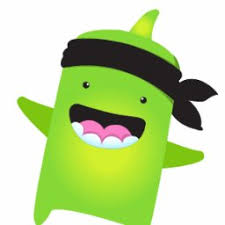 Date:  Week of Dec. 10,  2018Mr. Tapia:  STapia@rcsdk8.org Mrs. Adams:  TAdams@rcsdk8.orgStandards being taught:Reading: We are moving into literature.  The first 3 reading standards are similar to those of informational text.  RI1-Quote accurately, RI2-determine theme and support with details; summarize, RI3-compare/contrast characters, settings, etc.Writing: We are learning about the structure for writer’s workshop.Social studies: on holdScience: We will be moving into life science!  Students are considering what they would need (food wise) to survive in a biosphere.Math: multiplication and division of fractions!Ways you can help your child at home:-start your child now with working on one of the web sites for multiplying fractions-ask them about the biosphereDates to remember:Dec. 14: buddiesDec. 19: SCDec. 20: choir performanceDec. 21 MINI DAY, earned party room 17Dec. 24: first day of winter break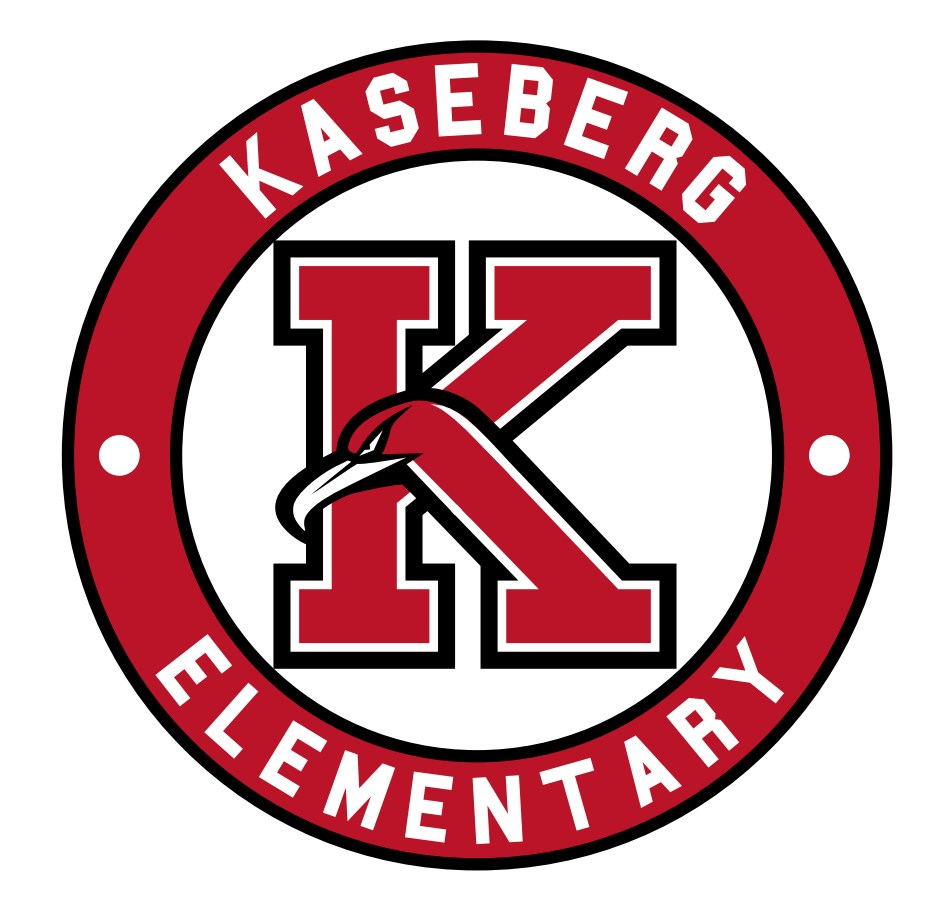 Mojo of the Week room 16Congratulations to Azucena Manuel! She has shown growth mindset by staying on task and giving 5th grade effort.  Azucena has been giving her best effort to ensure she gets better each day in class. Keep up the great effort in class!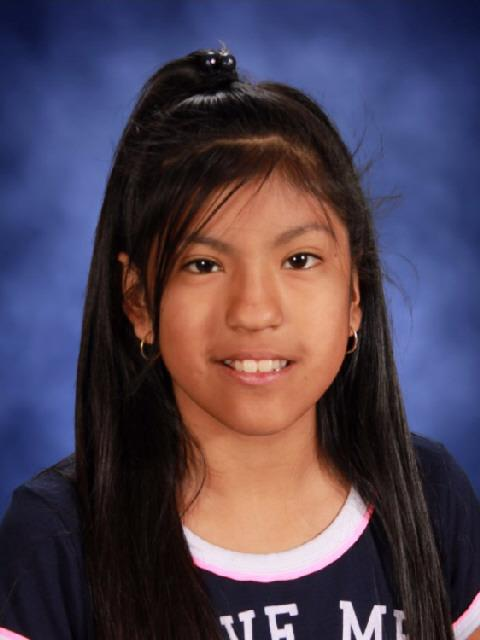 Mojo of the Week room 17Congratulations to  Ben Verduzco!  He has shown growth mindset over the last two weeks by being on task and on topic.  He has also been polite and working with other students to accomplish tasks.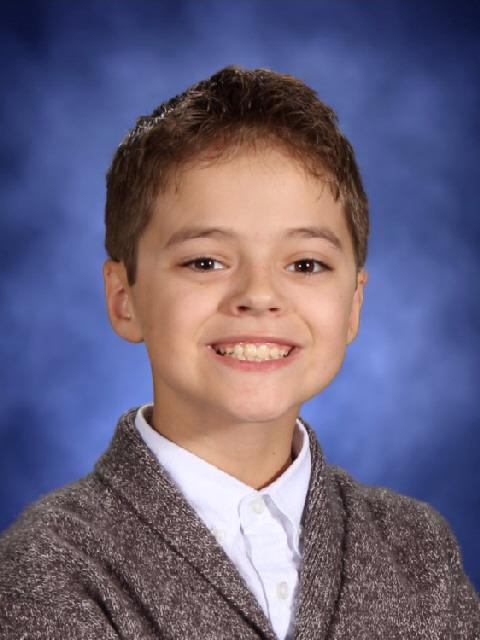 